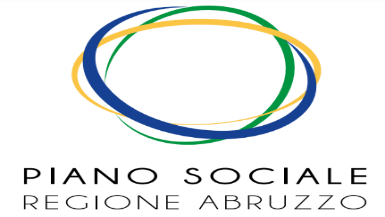 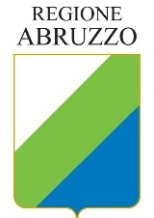 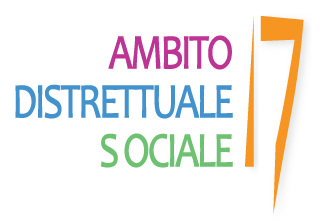 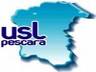 Ambito Distrettuale Sociale n.17“Montagna Pescarese”                          (Piano Regionale per la Non Autosufficienza 2022-2024)ALLEGATO: MODELLO DI DOMANDA ASSEGNO DI CURA ADS: Montagna Pescarese/ ECAD N° 17 /Manoppello/ SERVIZIO COMPETENTE: Ufficio di PianoAll’ENTE AMBITO DISTRETTUALE SOCIALE “MONTAGNA PESCARESE”
COMUNE DI MANOPPELLO UFFICIO DI PIANO ECAD N. 17
via Salvo D’Acquisto, 1Cap 65024 Comune ManoppelloDA COMPILARE SE LA DOMANDA È PRESENTATA DAL DIRETTO INTERESSATOIl/la sottoscritto/a………………………………………… nato/a a ………………………………………………………... Prov. (……) il………/…….../………/ nazionalità: italiana unione europea extracomunitaria: …………………………………. residente a ………………………………………………………………….... Prov. (…….) Via/Piazza……………………………………………………………………………………………………. n° ……………………………………… Tel.: ………………………. E-mail ……………………………………………………………………………………………………………………. Codice Fiscale: |___|___|___|___|___|___|___|___|___|___|___|___|___|___|___|___|Medico di medicina Generale: ………………………………………………………. Tel.: ………………………………………………. (*) Riconosciuto: Persona portatore di handicap in situazione di gravità (art. 3, comma 3 L. 104/92) in data …………………............................................. (*) Allegare copia verbaleDA COMPILARE SE LA DOMANDA NON È PRESENTATA DAL DIRETTO INTERESSATOIl/la sottoscritto/a………………………………………… nato/a a ………………………………………………………... Prov. (……) il………/…….../………/ nazionalità: italiana unione europea extracomunitaria: …………………………………. residente a ………………………………………………………………….... Prov. (……...) Via/Piazza……………………………………………………………………………………………………. n° ……………………………………… Tel.: ………………………. E-mail ……………………………………………………………………………………………………………………. Codice Fiscale: |___|___|___|___|___|___|___|___|___|___|___|___|___|___|___|___| Familiare: ……………  Tutore,  Amministratore di sostegno,  Altro (specificare)………………………………Del Sig./Sig.ra……………………………………….............. nato/a a ……………………………Il……………/……...…/…………../Residente a ……………………………………………… (……….) Via/Piazza/C.da .………………………………………………………… Codice Fiscale |___|___|___|___|___|___|___|___|___|___|___|___|___|___|___|___| Recapito telefonico ………………………… Mail …………………………………………………………………………………………….Medico di medicina Generale: ……………………………………………….. Tel.: …………………………………(*) Riconosciuto: Persona portatore di handicap in situazione di gravità (art. 3, comma 3 L. 104/92) in data …………………............................................. (*) Allegare copia verbaleC H I E D EINTERVENTI DI SOSTEGNO ECONOMICO PER L’ACQUISTO DI PRESTAZIONE DI SOLLIEVO FAMILIARE IN AMBITO DOMICILIARE (ART. 164 L. 234/2021) - è possibile barrare una sola opzione:□ A.1 ASSEGNO DI CURA PER LA DISABILITÀ GRAVISSIMA E LA NON AUTOSUFFICIENZA CON BISOGNO ASSISTENZIALE ALTO E MOLTO ALTO□ A.2 ASSEGNO DI CURA PER L’ACQUISTO DI PRESTAZIONE DI SOLLIEVO FAMILIARE IN AMBITO DOMICILIARE PER LA NON AUTOSUFFICIENZA E LA DISABILITA’ GRAVE.Da utilizzare per (è possibile indicare una sola opzione):□ riconoscimento del lavoro di cura del caregiver familiare individuato nella persona __________________________, laddove risulti inserito nel Progetto Assistenziale Individualizzato e coinvolto attivamente nei piani di assistenza e in grado di svolgere le funzioni di assistenza alla persona non autosufficiente.□ acquisto dei seguenti servizi (voucher servizi) _________________________________________ (indicare i servizi sociali richiesti e da inserire nel PAI), voucher che saranno utilizzati per l’acquisto di servizi per il tramite dell’albo dei fornitori dell’ECAD;  □ un assistente familiare individuato nella persona di ___________________________ con l’impegno, da parte del sottoscrittore, di comunicare tempestivamente ogni variazione (decesso, aggravamento della stadiazione della malattia certificata dall’UVM, ricoveri, e qualsiasi altro avvenimento utile relativo al malato) e di inoltrare all’ECAD mensilmente copia della documentazione attestante le spese sostenute e per le quali si richiede l’assegno; A  t a l  f i n e  d i c h i a r a: C o m p o s i z i o n e d e l N u c l e o F a m i l i a r e(*) Studente; Lavoratore/trice a tempo indeterminato; Lavoratore/trice a tempo determinato; Pensionato/a sociale; Pensionato/a; Disoccupato; Altro ____________________________________________________Attuale situazione abitativa del candidato al progetto □ da solo □ in famiglia □ in Comunità □ altro: ……………………………………A t t u a l m e n t e  u s u f r u i s c e  d e i  s e g u e n t i  s e r v i z iA R E A D E I B I S O G N IAREA AUTONOMIA PERSONALE□ ALZARSI DAL LETTO                               □ USO DEL WC                                                  □ LAVARSI IL VISO □ LAVARSI LE MANI                                  □ LAVARSI I CAPELLI E PETTINARSI               □ IGIENE INTIMA□ FARE IL BAGNO O DOCCIA                      □ VESTIRSI O SPOGLIARS                                     □ ASSISTENZA NOTTURNA□ SEMPLICI INTERVENTI SANITARI         □ GESTIONE CATETERE                                    □ GESTIONE DEGLI AUSILI □ CORICARSI                                              □ MANGIARE, BERE                                          □ ALTRO: _____________AREA AUTONOMIA DOMESTICA□ PULIRE LA CASA                                           □ PREPARARE I PASTI                                  □ FARE LA SPESA□ GESTIRE LA PRESENZA DI OSPITI              □ ALTRO: __________________AREA AUTONOMIA SOCIO-LAVORATIVA□ SPOSTARSI IN CARROZZINA FUORI DALL’ABITAZIONE              □ GUIDA DEL MEZZO A DISPOSIZIONE□ UTILIZZO DEI MEZZI PUBBLICI ACCESSIBILI                                  □ PARTECIPAZIONE ATTIVITA’ CULTURAL□ ATTIVITA’ RELATIVA AL TEMPO LIBERO                                        □ DISBRIGO DI PRATICHE BUROCRATICHE□ ASSISTENZA SUL POSTO DI LAVORO                                             □ ASSISTENZA SCOLASTICA O UNIVERSITARI□ ATTIVITA’ DI TEMPO LIBERO                                                          □ ATTIVITA’ CULTURALI□ VIAGGI                                                                                                □ ACCOMPAGNAMENTO FUORI CASAIl/la sottoscritto/a informato/a ai sensi dell’art. 13 del Reg. UE 679/2016 relativo al trattamento ed alla protezione dei dati personali, che i dati personali volontariamente forniti necessari per l’istruttoria della pratica sono trattati, anche facendo uso di elaboratori, al solo fine di consentire l’attività di valutazione e che gli stessi saranno utilizzate e comunicate anche all’ASL e alla Regione Abruzzo, per lo svolgimento delle fasi endoprocedimentali rientranti nella competenza degli stessi Enti. I suddetti dati non saranno trasferiti né in Stati membri dell’Unione Europea né in Paesi terzi non appartenenti all’Unione Europea. L’interessato potrà esercitare i diritti di cui al succitato Regolamento U.E. GDPR n° 679/2016 (Capo III). Il diritto di accesso dell’interessato alle informazioni sul trattamento dei dati personali che lo riguardano e altri diritti dell’interessato sono disciplinati dall’art. 15 all’art. 21 del Regolamento UE n° 679/2016.L’interessato può proporre una segnalazione o un reclamo, in materia del trattamento dei dati personali, all’autorità di controllo Garante Privacy. Si impegna a comunicare all’ECAD l‘eventuale ricovero del diretto interessato o eventuali variazioni della propria vita quotidiana e familiare rispetto alle condizioni presenti al momento della richiesta.  Si impegna a dare comunicazione dell’eventuale beneficio della presente richiesta presso i canali comunicativi telematici in caso di percepimento di ulteriori benefici economici per le medesime finalità assistenziali (es. Home Care Premium, casellario dell’assistenza – SIUSS e SINA- ecc).Allega alla presente domanda: □ Indicatore della Situazione Economica Equivalente (ISEE socio-sanitario ai sensi dell’art. 6 DPCM 153/2013) in corso di validità;□ Certificazione di invalidità al 100% e indennità di accompagnamento; □ Fotocopia di un documento di identità, in corso di validità, del richiedente.□ Altra certificazione attestante lo stato di non autosufficienza e disabilità gravissima (art. 3, co 2 D.M. 26 settembre 2016);  Dichiara, in caso di ammissione al finanziamento, di non cumulare il beneficio mensile concesso con altre forme di contribuzione economica regionale e nazionale concessa per le medesime tipologia e finalità per la non autosufficienza con la riserva di optare per un solo beneficio.Consapevole delle responsabilità penali a cui può andare incontro ai sensi dell’art. 76 D.Lgs. 445/2000 in caso di dichiarazioni mendaci, formazione o uso di atti falsi, nonché della decadenza dai benefici eventualmente conseguenti alla presente dichiarazione ai sensi dell’art. 75 del suddetto D. Lgs..                                                                           M o d a l i t à  d i  p a g a m e n t oBANCA __________________________________________ Agenzia: ________________________________Conto Corrente n°: _______________ intestato a: _______________________________________________ Codice IBAN: _____________________________________________________________________________Conto Corrente Postale n°: ___________________________ intestato a:_____________________________Consenso al trattamento dei dati personaliIl/la sottoscritto/a ________________________________________________________________________ ai sensi del D. Lgs. 20/06/2003 n. 196, autorizza il trattamento dei dati contenuti nella presente dichiarazione esclusivamente per l’assolvimento degli obblighi previsti e dai regolamenti comunali in materia.Firma _______________________________________________________Consapevole delle responsabilità penali a cui può andare incontro, ai sensi dell’art. 76 DPR 445/200 in caso dichiarazioni mendaci, nonché della decadenza dai benefici eventualmente conseguenti alla presente dichiarazione ai sensi dell’art. 75 del suddetto D. Lgs.; informato, ai sensi dell’art. 13 Reg. UE 679/2016, che i dati personali volontariamente forniti, propedeutici per l’Istruttoria della pratica, sono trattati, anche facendo uso di elaboratori, al solo fine di consentire l’attività di valutazione; I dati saranno utilizzati al fine di procedere alla definizione dei procedimenti amministrativi in corso e dei controlli previsti dalla legge. Si rende noto che le informazioni fornite dovranno essere utilizzate e comunicate anche all’ASL e alla Regione Abruzzo, per lo svolgimento delle fasi endoprocedimentali rientranti nella competenza degli stessi Enti. I suddetti dati non saranno trasferiti né in Stati membri dell’Unione Europea né in Paesi terzi non appartenenti all’Unione Europea. L’interessato potrà esercitare i diritti di cui al succitato Regolamento U.E. GDPR n° 679/2016 (Capo III). Il diritto di accesso dell’interessato alle informazioni sul trattamento dei dati personali che lo riguardano e altri diritti dell’interessato sono disciplinati dall’art. 15 all’art. 21 del Regolamento UE n° 679/2016. L’interessato può proporre una segnalazione o un reclamo, in materia del trattamento dei dati personali, all’autorità di controllo Garante Privacy.Firma _______________________________________________________Cognome e nomeData e luogo di nascitaGrado di parentelaSituazione occupazionale (*)ISEETipologia ServiziTipologia ServiziErogatoreh. settimanalicontributo (mensile)Tipologia d’intervento (PDS/FNA/altro)□ Servizio assistenza Domiciliare – SAD (PDS/FNA)□ Assistenza Infermieristica Domiciliare – ADI (PDS/FNA)□ Assistenza Programmata Domiciliare (ADP - Medico Curante)□ Sevizio di Aiuto alla Persona□ Assegno di Cura (FNA)□ Trasporto sociale (PDS/FNA)□ Buoni Servizio□ Disponibilità di obiettori di Coscienza/Volontariato/Servizio civile□ Centro Diurno / Laboratorio□ Inserimento Lavorativo / Formativo□ Servizio Socio Assistenziale Scolastico e/o Socio Educativo Scolastico e/o Extra Scolastico□ Contributo per la Vita Indipendente (L.R. 57/2012)□ prestazione servizio ai sensi dell’Home Care Premium (HCP)□ beneficio economico ai sensi dell’Home Care Premium (HCP)□ Contributo per il caregiver per l’assistenza familiare di minori affetti da malattie rare in età pediatrica (L.R. 43/2016)□Altro: